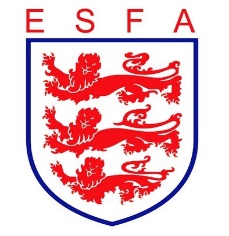 TRUSTEES REPORTMAY 2023Mike Coyne, Chair, welcomed Trustees to the meeting and in so doing noted the declarations of interest made.In considering the Association’s financial position, Trustees:Received an updated financial forecast and approved additional expenditure itemsApproved the updated Financial RegulationsReceived the commercial pipelineIn considering the Association’s policies: TrusteesApproved the appointment of a health and safety company for a period of one year to update and advise on current practiceIn considering the Association’s staffing, Trustees:Were pleased to hear of the good progress through his traineeship by the Governance ManagerHeard the outcomes of the staff development daysIn considering the Association’s sponsorship and partnership arrangements, Trustees:Received feedback from the FA’s Education Partners’ DayWere updated on contract negotiations with partners whose contracts were due for review at the end of the seasonIn considering the Association’s progress against its business plan, Trustees:Received a further report on the progress of the cessation of the Administrator schemeReceived an update on the sanctioning progressWere pleased to read the player feedback from the international trials, and noted the actions being taken as a resultNoted the progress of the Year 3 and 4 festival programmeWere delighted with the response to both the volunteer reward and recognition scheme and to the volunteer recruitment and retention campaignIn considering the Association’s governance arrangements, Trustees: Approved the process and timelines for Council nominationsApproved the statement of safeguarding commitment for teachersNoted the date of the Honorary Auditors visitFinally, Trustees reviewed all decisions taken during the meeting from a safeguarding and equality and diversity perspective to double-check that appropriate consideration had been given in each case. Trustees conducted their routine review of risks facing the Association and checked that opportunities to engage players in decision making had been considered.